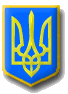 ЛИТОВЕЗЬКА СІЛЬСЬКА РАДАВОЛОДИМИРСЬКОГО РАЙОНУ ВОЛИНСЬКОЇ ОБЛАСТІ Тридцять сьома сесія восьмого скликанняР І Ш Е Н Н ЯВід  20 вересня 2023 року                с. Литовеж                                 № 37/4Про внесення змін до штатного розпису 
Будинку культури с. Мовники Литовезької сільської ради  Керуючись Законом України «Про місцеве самоврядування в Україні», наказом  Міністерства культури України від 18.10.2005 р. №745 «Про впорядкування умов оплати праці працівників культури на основі Єдиної тарифної сітки»,  наказом Міністерства культури України від 20.09.2011 р. №767/0/16-11 «Про затвердження примірних штатних нормативів клубних закладів, центрів народної творчості, парків культури та відпочинку  та інших культурно-освітніх центрів і установ державної  та комунальної форми власності сфери культури», беручи до уваги звернення директора Будинку культури с. Мовники Таїсії АНДРОЩУК щодо введення у штатний розпис закладу культури 1,0 ставки прибиральника службових приміщень, враховуючи  рекомендації постійної комісії з питань бюджету, фінансів та планування соціально–економічного розвитку, інвестицій та міжнародного співробітництва, Литовезька сільська радаВИРІШИЛА:1. Внести зміну до штатного розпису Будинку культури с. Мовники Литовезької сільської ради, який затверджений рішенням сесії від 09 грудня 2022 року №26/6 «Про затвердження штатних розписів закладів, установ освіти та культури Литовезької сільської ради», а саме, ввести 1,0 ставки прибиральника службових приміщень.2. Затвердити штатний розпис Будинку культури с. Мовники Литовезької сільської ради з 20.09.2023 року у новій редакції (Додаток №1).3. Контроль за виконанням цього рішення покласти на постійну комісію з питань фінансів, бюджету, планування соціально-економічного розвитку, інвестицій та міжнародного співробітництва.Сільський голова                                                                     Олена КАСЯНЧУКГолодюк 0985127561Додаток №1 до рішення сесіїЛитовезької сільської ради                                                                                                                                                                                                       від 20.09.2023 р. № 37/ 4(нова редакція)        ШТАТНИЙ РОЗПИС
з 15.09.2023 року
Будинок культури с. Мовники Литовезької сільської ради
(назва установи)Головний бухгалтер гуманітарного відділу                           Наталія ГРУЙ            Начальник гуманітарного відділу                                           Руслан ГОЛОДЮК№з/пНазва структурного підрозділу, посадПрофесійна назва роботиРозрядКількість штатних посадПосадовий оклад (грн.)За вислугу роківІнші доплатиДоплата до МЗПФонд заробітної плати на місяць за посадовими окладами (грн)123456789101Будинок культури с. МовникиДиректор БК1,02ТехпрацівникПрибиральник службовихприміщень1,0Усього2,0